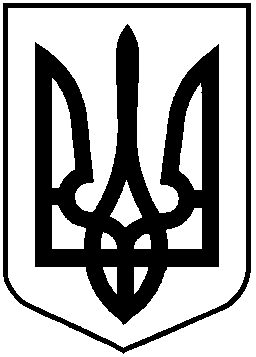 НАЦІОНАЛЬНА КОМІСІЯ З ЦІННИХ ПАПЕРІВ ТА ФОНДОВОГО РИНКУ                                                         Р І Ш Е Н Н Я07.11.2019		         	         м. Київ				№ 681  Відповідно до статті 6 Закону України «Про державне регулювання ринку цінних паперів в Україні» Національна комісія з цінних паперів та фондового ринкуВ И Р І Ш И Л А:1. Схвалити проект рішення Національної комісії з цінних паперів та фондового ринку «Про затвердження Змін до Положення про розкриття інформації емітентами цінних паперів» (далі - Проект) (додається).2. Управлінню методології корпоративного управління та корпоративних фінансів (Пересунько Д.) забезпечити:оприлюднення Проекту на офіційному вебсайті Національної комісії з цінних паперів та фондового ринку;винесення Проекту на засідання Національної комісії з цінних паперів та фондового ринку для затвердження.3. Контроль за виконанням цього рішення покласти на члена Комісії               Лібанова М.Голова Комісії									Т. ХромаєвПротокол засідання Комісіївід 07.11.2019 № 60   